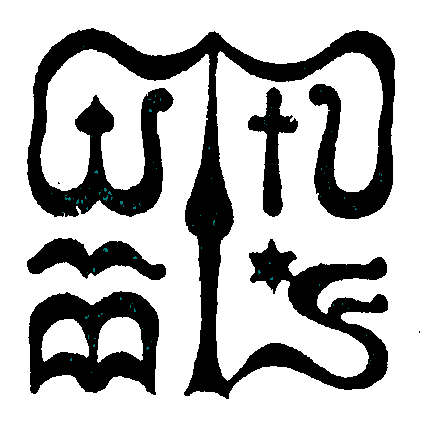 Wesley János Lelkészképző Főiskola Szociális munka szakTantárgy kódjaSMAK501SMAK501SMAK501Tantárgy elnevezéseSzociálpolitika szabályozása és finanszírozásaSzociálpolitika szabályozása és finanszírozásaSzociálpolitika szabályozása és finanszírozásaTantárgy oktatójának neveNemes Judit Beosztása,tudományos fokozataokt. rektor-helyettesTantárgy óraszámanappali tagozaton heti 2 óra/ félév levelező tagozaton 16 óra/félévnappali tagozaton heti 2 óra/ félév levelező tagozaton 16 óra/félévnappali tagozaton heti 2 óra/ félév levelező tagozaton 16 óra/félévTanóra típusaelőadáselőadáselőadásMeghirdetési időszakőszi félév őszi félév őszi félév Kreditszám3 kredit3 kredit3 kreditA tantárgy céljaA szociálpolitika alapismereteire és történetére építve ismerje meg a hallgató a mai magyar társadalom szociálpolitikai intézményrendszerének finanszírozási, működési sajátosságait, a szakmai döntések összefüggéseit, a szakmai döntéshozatal társadalmi bázisát, mechanizmusát és változtatási lehetőségeit, különös tekintettel a jogérvényesítés csatornáira és technikáira, az államháztartási alrendszerekre és a nonprofit intézményi finanszírozási modellre. A szociálpolitika alapismereteire és történetére építve ismerje meg a hallgató a mai magyar társadalom szociálpolitikai intézményrendszerének finanszírozási, működési sajátosságait, a szakmai döntések összefüggéseit, a szakmai döntéshozatal társadalmi bázisát, mechanizmusát és változtatási lehetőségeit, különös tekintettel a jogérvényesítés csatornáira és technikáira, az államháztartási alrendszerekre és a nonprofit intézményi finanszírozási modellre. A szociálpolitika alapismereteire és történetére építve ismerje meg a hallgató a mai magyar társadalom szociálpolitikai intézményrendszerének finanszírozási, működési sajátosságait, a szakmai döntések összefüggéseit, a szakmai döntéshozatal társadalmi bázisát, mechanizmusát és változtatási lehetőségeit, különös tekintettel a jogérvényesítés csatornáira és technikáira, az államháztartási alrendszerekre és a nonprofit intézményi finanszírozási modellre. Szükséges előtanulmányok, feltételezett tudásanyagSMAK401Szociálpolitikai alapismeretek II.Szociálpolitikai alapismeretek II.Tantárgyi leírásA szociálpolitikai jogok jogérvényesítési csatornái és technikái.A mai magyar szociálpolitika finanszírozása, államháztartás, központi költségvetés.A szociális profit, a non-profit finanszírozás intézményi modellje.A társadalmi újraelosztás sajátosságai és dilemmái a mai magyar társadalomban. A szociálpolitikai jogok jogérvényesítési csatornái és technikái.A mai magyar szociálpolitika finanszírozása, államháztartás, központi költségvetés.A szociális profit, a non-profit finanszírozás intézményi modellje.A társadalmi újraelosztás sajátosságai és dilemmái a mai magyar társadalomban. A szociálpolitikai jogok jogérvényesítési csatornái és technikái.A mai magyar szociálpolitika finanszírozása, államháztartás, központi költségvetés.A szociális profit, a non-profit finanszírozás intézményi modellje.A társadalmi újraelosztás sajátosságai és dilemmái a mai magyar társadalomban. Kötelező irodalomSzívós Péter: A magyar szociálpolitika szerepe az egyenlőtlenségek alakításában: az elmúlt évtizedek trendjei (in: Társadalmi riport) TÁRKI 2012Medgyesi Márton – Tóth István György: A jövedelmi egyenlőtlenségek hosszú távú meghatározói Magyarországon (in: Társadalmi riport) TÁRKI 2012Krémer Balázs: Bevezetés a szociálpolitikába Napvilág Kiadó Budapest 2009 56-61.,	89-92.,	177-197., 245-264. old.	Benedek Dóra – Firle Réka – Scharle Ágota: A jóléti újraelosztás mértéke és hatékonysága www.pm.gov.huFerge Zsuzsa (2017): Magyar társadalom és szociálpolitika Osiris Kiadó, Budapest 59-88.; 125-187. 215-254. 310-337.2019 Miből élünk? A 2017-es háztartási vagyonfelmérés első eredményeinek bemutatása (2019) MNB Statisztikai Igazgatóság BudapestFeltétel nélküli alapjövedelem Infojegyzet 2017/52 Országgyűlési Hivatal 2017. június 7.Szívós Péter: A magyar szociálpolitika szerepe az egyenlőtlenségek alakításában: az elmúlt évtizedek trendjei (in: Társadalmi riport) TÁRKI 2012Medgyesi Márton – Tóth István György: A jövedelmi egyenlőtlenségek hosszú távú meghatározói Magyarországon (in: Társadalmi riport) TÁRKI 2012Krémer Balázs: Bevezetés a szociálpolitikába Napvilág Kiadó Budapest 2009 56-61.,	89-92.,	177-197., 245-264. old.	Benedek Dóra – Firle Réka – Scharle Ágota: A jóléti újraelosztás mértéke és hatékonysága www.pm.gov.huFerge Zsuzsa (2017): Magyar társadalom és szociálpolitika Osiris Kiadó, Budapest 59-88.; 125-187. 215-254. 310-337.2019 Miből élünk? A 2017-es háztartási vagyonfelmérés első eredményeinek bemutatása (2019) MNB Statisztikai Igazgatóság BudapestFeltétel nélküli alapjövedelem Infojegyzet 2017/52 Országgyűlési Hivatal 2017. június 7.Szívós Péter: A magyar szociálpolitika szerepe az egyenlőtlenségek alakításában: az elmúlt évtizedek trendjei (in: Társadalmi riport) TÁRKI 2012Medgyesi Márton – Tóth István György: A jövedelmi egyenlőtlenségek hosszú távú meghatározói Magyarországon (in: Társadalmi riport) TÁRKI 2012Krémer Balázs: Bevezetés a szociálpolitikába Napvilág Kiadó Budapest 2009 56-61.,	89-92.,	177-197., 245-264. old.	Benedek Dóra – Firle Réka – Scharle Ágota: A jóléti újraelosztás mértéke és hatékonysága www.pm.gov.huFerge Zsuzsa (2017): Magyar társadalom és szociálpolitika Osiris Kiadó, Budapest 59-88.; 125-187. 215-254. 310-337.2019 Miből élünk? A 2017-es háztartási vagyonfelmérés első eredményeinek bemutatása (2019) MNB Statisztikai Igazgatóság BudapestFeltétel nélküli alapjövedelem Infojegyzet 2017/52 Országgyűlési Hivatal 2017. június 7.Ajánlott irodalom25 50 75 A LÉT – AJÁNLAT A MAGYAR TÁRSADALOMNAK. Készítette A Lét Független Szakértői Csoport 2014. január 11. www.255075.hu Gács Endre (1991): Társadalmi alapjövedelmek Esély 2. szám pp. 61-73.www.gyermekesély.hu Ferge Zsuzsa: Elszabaduló egyenlőtlenségek HRSZE Budapest, 2000 137-250 old.Gábor András – Szívós Péter: A jövedelmi szegénység alakulása, a gyerekes családok helyzete (in.: Társadalmi Riport 2002 (szerk.: Kolosi, Tóth, Vukovich) TÁRKI Bp. 2002Csaba Iván: Magánbiztosítás és társadalombiztosítás	 Esély 1990/6.Krémer Balázs: Van-e ma Magyarországon szegénység? Esély 1993/3 Robert Holzmann: A kiegészítő nyugdíjrendszerek, célok, formák, kényszerek Esély 1992/5.Sinkó Eszter: Az irányított betegellátás tapasztalatai 	Esély 2005/2Ho, Teresa J. - Orosz Éva: Az egészségügy reformja Magyarországon  (in: Az államtalanítás dilemmái: szociálpolitikai kényszerek és választások, Aktív Társadalom Alapítvány) 113-127.o.Ferge Zsuzsa (2017): Magyar társadalom és szociálpolitika Osiris Kiadó, Budapest 287-309., 338-363., 389-418. Habitat for Humanity Magyarország http://www.habitat.hu/tanulmanyok 25 50 75 A LÉT – AJÁNLAT A MAGYAR TÁRSADALOMNAK. Készítette A Lét Független Szakértői Csoport 2014. január 11. www.255075.hu Gács Endre (1991): Társadalmi alapjövedelmek Esély 2. szám pp. 61-73.www.gyermekesély.hu Ferge Zsuzsa: Elszabaduló egyenlőtlenségek HRSZE Budapest, 2000 137-250 old.Gábor András – Szívós Péter: A jövedelmi szegénység alakulása, a gyerekes családok helyzete (in.: Társadalmi Riport 2002 (szerk.: Kolosi, Tóth, Vukovich) TÁRKI Bp. 2002Csaba Iván: Magánbiztosítás és társadalombiztosítás	 Esély 1990/6.Krémer Balázs: Van-e ma Magyarországon szegénység? Esély 1993/3 Robert Holzmann: A kiegészítő nyugdíjrendszerek, célok, formák, kényszerek Esély 1992/5.Sinkó Eszter: Az irányított betegellátás tapasztalatai 	Esély 2005/2Ho, Teresa J. - Orosz Éva: Az egészségügy reformja Magyarországon  (in: Az államtalanítás dilemmái: szociálpolitikai kényszerek és választások, Aktív Társadalom Alapítvány) 113-127.o.Ferge Zsuzsa (2017): Magyar társadalom és szociálpolitika Osiris Kiadó, Budapest 287-309., 338-363., 389-418. Habitat for Humanity Magyarország http://www.habitat.hu/tanulmanyok 25 50 75 A LÉT – AJÁNLAT A MAGYAR TÁRSADALOMNAK. Készítette A Lét Független Szakértői Csoport 2014. január 11. www.255075.hu Gács Endre (1991): Társadalmi alapjövedelmek Esély 2. szám pp. 61-73.www.gyermekesély.hu Ferge Zsuzsa: Elszabaduló egyenlőtlenségek HRSZE Budapest, 2000 137-250 old.Gábor András – Szívós Péter: A jövedelmi szegénység alakulása, a gyerekes családok helyzete (in.: Társadalmi Riport 2002 (szerk.: Kolosi, Tóth, Vukovich) TÁRKI Bp. 2002Csaba Iván: Magánbiztosítás és társadalombiztosítás	 Esély 1990/6.Krémer Balázs: Van-e ma Magyarországon szegénység? Esély 1993/3 Robert Holzmann: A kiegészítő nyugdíjrendszerek, célok, formák, kényszerek Esély 1992/5.Sinkó Eszter: Az irányított betegellátás tapasztalatai 	Esély 2005/2Ho, Teresa J. - Orosz Éva: Az egészségügy reformja Magyarországon  (in: Az államtalanítás dilemmái: szociálpolitikai kényszerek és választások, Aktív Társadalom Alapítvány) 113-127.o.Ferge Zsuzsa (2017): Magyar társadalom és szociálpolitika Osiris Kiadó, Budapest 287-309., 338-363., 389-418. Habitat for Humanity Magyarország http://www.habitat.hu/tanulmanyok Ismeretek ellenőrzésének módjaírásbeli, illetve szóbeli vizsgaírásbeli, illetve szóbeli vizsgaírásbeli, illetve szóbeli vizsgaTantárgy tárgyi követelményeitanterem – írásvetítő - projektor- számítógép tanterem – írásvetítő - projektor- számítógép tanterem – írásvetítő - projektor- számítógép 